П О С Т А Н О В Л Е Н И Е	В соответствии с Решением Городской Думы Петропавловск-Камчатского городского округа от 31.10.2013 № 145-нд «О наградах и почетных званиях Петропавловск-Камчатского городского округа»,     Постановлением Главы Петропавловск-Камчатского городского округа от 31.10.2013 № 165 «О представительских расходах и расходах, связанных с приобретением подарочной и сувенирной продукции в Городской Думе Петропавловск-Камчатского городского округа»,     ПОСТАНОВЛЯЮ:за особые личные заслуги, разумную инициативу, усердие и отличие по службе, примерную воинскую дисциплину и в честь праздника День моряка-подводника России:Наградить Почетной грамотой Главы Петропавловск-Камчатского городского округа (в рамке) служащих войсковой части 62695:Наградить Почетной грамотой Главы Петропавловск-Камчатского городского округа (в рамке) и вручить ценный подарок - книга «Наш дом Петропавловск-Камчатский» Касаткину Семену Сергеевичу, машинисту трюмной группы войсковой части 10517, мичману.ГлаваПетропавловск-Камчатскогогородского округа                                                                           К.Г. Слыщенко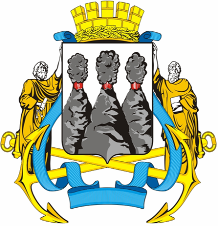 ГЛАВАПЕТРОПАВЛОВСК-КАМЧАТСКОГОГОРОДСКОГО ОКРУГА12 марта 2014 г. № 35О награждении военнослужащих войсковой части 62695Голубенко Анну Владимировну- инструктора УТК учебного центра;Хлопцева Александра Евгеньевича- капитана судна СЗ-77.